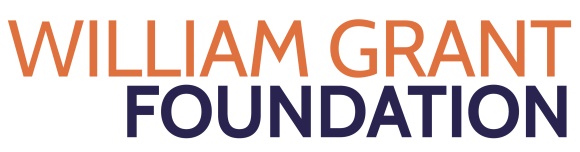 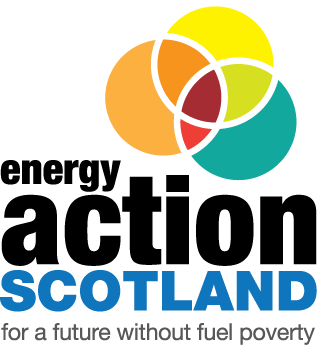 Energy Action ScotlandWGF Fuel Poverty Challenge Fundapplication formBefore filling in this form, please read the Guidance Notes.  Please note that the organisation applying must be an Ordinary or Campaigning member of Energy Action Scotland.  The proposed project must be in Scotland.If you have any questions in relation to your proposal, please email these to fuelpovertychallengefund@eas.org.ukDeadline for receipt of applications is 5.00pm on Friday 30 September 2022.Contact detailsYour project proposal Please note that a condition of the grant award is the submission of an end of project report.  All awards will be subject to a retention fee of 10% which will be released upon the delivery of a satisfactory end-of-project report.  All projects receiving funding are expected to take part in any publicity that EAS or the William Grant Foundation wish to generate around the Fund.Please return this form by 5.00pm on Friday 30 September 2022 to:fuelpovertychallengefund@eas.org.ukOrganisation details Organisation details Name of organisationAddressAddressAddressAddressContact nameEAS membership statusTelephoneEmail addressOFFICE USE ONLYOFFICE USE ONLYOFFICE USE ONLYOFFICE USE ONLYDate ReceivedApplication No.Approved Y/N£ RequestedDate NotifiedProject summaryPlease provide a summary of your proposed project including what you want to achieve in its delivery.  Please include a brief explanation of why the project is needed and how you know this.  ApproachWhat is your approach? What methods of engagement or other means do you intend to use in your project? Beneficiaries and outcomesWho will benefit from this project and how e.g. reduced fuel bills, increased knowledge/ understanding/ confidence, improved comfort/health/wellbeing, etc?People/Places/PropertiesHow many people/households will be targeted/involved? Where are they located? While we look to see value for money please note you will not be judged on the volume of beneficiaries alone.TimescaleWhen/over what period will the project be delivered? Please list the main project milestones and timeline.Monitoring and evaluationWhat specific outputs do you expect to achieve with your project? How will you monitor the outcomes and evaluate them?  Please specify how information will be collected. FinanceOther details that you think will support your applicationPlease provide any other information about the project and why you feel it deserves support from the WGF Fuel Poverty Challenge Fund.